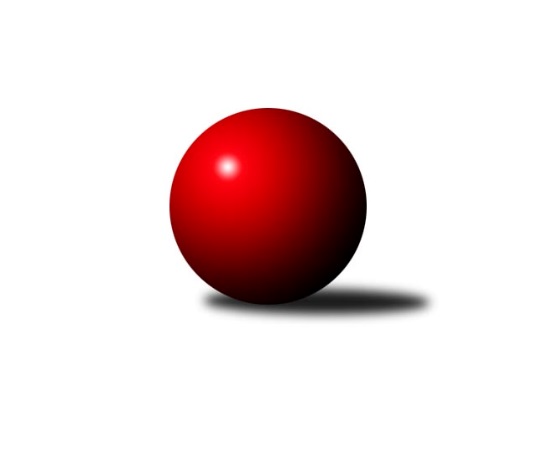 Č.22Ročník 2022/2023	15.4.2023Nejlepšího výkonu v tomto kole: 2772 dosáhlo družstvo: Kuželky Aš BKrajský přebor KV 2022/2023Výsledky 22. kolaSouhrnný přehled výsledků:Kuželky Aš B	- Kuželky Aš C	10:6	2772:2646		14.1.Slovan K.Vary C	- KK Karlovy Vary	10:6	2611:2553		6.4.TJ Šabina 	- Sokol Teplá	10:6	2527:2420		15.4.TJ Jáchymov B	- TJ Lomnice E	4:12	2292:2373		15.4.TJ Lomnice C	- Loko Cheb C	12:4	2378:2298		15.4.Tabulka družstev:	1.	Kuželky Aš B	20	16	1	3	228 : 92 	 	 2526	33	2.	Sokol Teplá	20	14	1	5	210 : 110 	 	 2479	29	3.	TJ Šabina	20	12	2	6	184 : 136 	 	 2467	26	4.	KK Karlovy Vary	20	12	1	7	188 : 132 	 	 2442	25	5.	Kuželky Aš C	20	10	3	7	181 : 139 	 	 2448	23	6.	TJ Lomnice E	20	10	2	8	158 : 162 	 	 2455	22	7.	TJ Lomnice C	20	7	3	10	146 : 174 	 	 2448	17	8.	Slovan K.Vary C	20	6	3	11	135 : 185 	 	 2411	15	9.	Loko Cheb C	20	7	0	13	131 : 189 	 	 2351	14	10.	TJ Lomnice D	20	4	2	14	106 : 214 	 	 2361	10	11.	TJ Jáchymov B	20	3	0	17	93 : 227 	 	 2319	6Podrobné výsledky kola:	 Kuželky Aš B	2772	10:6	2646	Kuželky Aš C	Luděk Kratochvíl	 	 229 	 233 		462 	 0:2 	 473 	 	239 	 234		Jiří Bláha	Dagmar Jedličková	 	 230 	 221 		451 	 0:2 	 466 	 	243 	 223		Ivona Mašková	Jaroslav Bulant	 	 242 	 244 		486 	 2:0 	 443 	 	201 	 242		Václav Mašek	Vladislav Urban	 	 233 	 229 		462 	 2:0 	 382 	 	204 	 178		Marie Hertelová	Václav Veselý	 	 216 	 212 		428 	 0:2 	 443 	 	212 	 231		Vladimír Veselý ml.	Martina Pospíšilová	 	 238 	 245 		483 	 2:0 	 439 	 	207 	 232		Martin Hurtarozhodčí: Martina PospíšilováNejlepší výkon utkání: 486 - Jaroslav Bulant	 Slovan K.Vary C	2611	10:6	2553	KK Karlovy Vary	Kateřina Hlaváčová	 	 202 	 206 		408 	 0:2 	 426 	 	206 	 220		Ivan Žaloudík	Luděk Stríž	 	 219 	 197 		416 	 0:2 	 428 	 	218 	 210		Vítězslav Vodehnal	Lukáš Holý	 	 230 	 269 		499 	 2:0 	 422 	 	221 	 201		Blanka Martinková	Jiří Šafr	 	 200 	 191 		391 	 0:2 	 450 	 	206 	 244		Libor Kupka	Miroslav Handšuh	 	 226 	 238 		464 	 2:0 	 439 	 	218 	 221		Bronislava Hánělová	Martina Sobotková	 	 203 	 230 		433 	 2:0 	 388 	 	200 	 188		Lubomír Martinekrozhodčí: Daniela StašováNejlepší výkon utkání: 499 - Lukáš Holý	 TJ Šabina 	2527	10:6	2420	Sokol Teplá	Tomáš Seidl	 	 207 	 202 		409 	 0:2 	 415 	 	212 	 203		Luboš Axamský	Eduard Seidl	 	 194 	 208 		402 	 0:2 	 408 	 	194 	 214		Jiří Velek	Marek Zvěřina *1	 	 203 	 199 		402 	 0:2 	 435 	 	214 	 221		Miroslava Boková	Jiří Beneš ml.	 	 209 	 229 		438 	 2:0 	 407 	 	206 	 201		Jan Horák	Jaromír Černý	 	 229 	 225 		454 	 2:0 	 354 	 	181 	 173		Petr Tauber	František Seidl	 	 196 	 226 		422 	 2:0 	 401 	 	209 	 192		Miroslav Pešťákrozhodčí: Jaromír Černýstřídání: *1 od 51. hodu Jiří NovýNejlepší výkon utkání: 454 - Jaromír Černý	 TJ Jáchymov B	2292	4:12	2373	TJ Lomnice E	Ladislav Martínek	 	 185 	 176 		361 	 0:2 	 410 	 	199 	 211		Andrea Ječmenová	Ivana Nová	 	 228 	 222 		450 	 2:0 	 388 	 	198 	 190		Lukáš Kožíšek	Jaroslav Stulík	 	 168 	 195 		363 	 0:2 	 384 	 	193 	 191		Klára Egererová	Hana Makarová	 	 208 	 186 		394 	 0:2 	 411 	 	201 	 210		Soňa Šimáčková	Jiří Šeda	 	 188 	 176 		364 	 2:0 	 349 	 	165 	 184		Iva Knesplová Koubková	Vlastimil Čegan	 	 178 	 182 		360 	 0:2 	 431 	 	208 	 223		Petra Prouzovározhodčí: Hana MakarováNejlepší výkon utkání: 450 - Ivana Nová	 TJ Lomnice C	2378	12:4	2298	Loko Cheb C	Růžena Kovačíková	 	 175 	 194 		369 	 2:0 	 367 	 	179 	 188		Jiří Čížek	Petr Janda	 	 181 	 211 		392 	 0:2 	 408 	 	209 	 199		Daniel Hussar	Monika Maněnová	 	 196 	 183 		379 	 2:0 	 374 	 	183 	 191		Pavel Feksa	Petr Lidmila	 	 196 	 196 		392 	 0:2 	 393 	 	195 	 198		Vladimír Krýsl	Lubomír Hromada	 	 207 	 217 		424 	 2:0 	 375 	 	207 	 168		Eva Nováčková	Xenie Sekáčová	 	 225 	 197 		422 	 2:0 	 381 	 	183 	 198		Jana Hamrovározhodčí: Lubomír HromadaNejlepší výkon utkání: 424 - Lubomír HromadaPořadí jednotlivců:	jméno hráče	družstvo	celkem	plné	dorážka	chyby	poměr kuž.	Maximum	1.	Jiří Nováček 	Loko Cheb C	452.20	309.9	142.3	3.4	5/7	(531)	2.	Martin Hurta 	Kuželky Aš C	446.43	305.3	141.1	3.5	7/7	(488)	3.	Jaroslav Bulant 	Kuželky Aš B	440.77	297.6	143.1	3.6	7/7	(486)	4.	Lukáš Holý 	Slovan K.Vary C	431.70	294.8	136.9	4.7	5/7	(499)	5.	Albert Kupčík 	TJ Lomnice D	430.48	296.4	134.1	5.9	7/7	(453)	6.	Luboš Axamský 	Sokol Teplá	430.16	292.3	137.8	3.4	7/7	(456)	7.	Petr Čolák 	KK Karlovy Vary	429.73	297.4	132.3	5.2	6/7	(497)	8.	Petr Tauber 	Sokol Teplá	427.35	290.1	137.3	6.1	7/7	(493)	9.	Petra Prouzová 	TJ Lomnice E	427.27	298.2	129.1	6.6	7/7	(455)	10.	Lubomír Hromada 	TJ Lomnice C	426.50	293.1	133.4	8.2	7/7	(474)	11.	František Seidl 	TJ Šabina 	424.75	296.0	128.7	6.3	6/7	(450)	12.	Xenie Sekáčová 	TJ Lomnice C	423.07	293.3	129.8	5.9	7/7	(483)	13.	Václav Pilař 	Kuželky Aš B	422.10	290.1	132.0	6.4	7/7	(461)	14.	Andrea Ječmenová 	TJ Lomnice E	421.29	292.6	128.7	7.3	7/7	(492)	15.	Vladislav Urban 	Kuželky Aš B	421.12	291.0	130.2	7.6	7/7	(474)	16.	Miroslav Handšuh 	Slovan K.Vary C	420.83	291.3	129.5	6.6	6/7	(464)	17.	Jiří Beneš  ml.	TJ Šabina 	420.80	293.1	127.7	6.9	7/7	(454)	18.	Luděk Kratochvíl 	Kuželky Aš B	418.35	291.9	126.4	7.4	7/7	(476)	19.	Miroslav Pešťák 	Sokol Teplá	417.52	286.0	131.6	6.1	7/7	(479)	20.	Martina Pospíšilová 	Kuželky Aš B	417.50	293.5	124.0	6.2	6/7	(488)	21.	Lubomír Martinek 	KK Karlovy Vary	417.24	290.8	126.5	6.3	7/7	(479)	22.	Miroslava Boková 	Sokol Teplá	417.06	293.5	123.6	7.7	7/7	(456)	23.	Jiří Velek 	Sokol Teplá	417.05	296.5	120.6	7.9	7/7	(473)	24.	Jaromír Černý 	TJ Šabina 	415.79	296.5	119.3	6.8	6/7	(463)	25.	Josef Veverka 	TJ Lomnice D	415.21	288.3	126.9	5.7	6/7	(438)	26.	Václav Zeman 	KK Karlovy Vary	415.01	294.2	120.8	7.8	6/7	(458)	27.	Jiří Flejšar 	TJ Lomnice C	413.30	288.5	124.8	6.9	7/7	(470)	28.	Petr Lidmila 	TJ Lomnice C	412.43	280.0	132.4	7.3	7/7	(447)	29.	Luděk Stríž 	Slovan K.Vary C	411.89	287.3	124.6	7.1	6/7	(455)	30.	Eduard Seidl 	TJ Šabina 	411.53	284.3	127.2	5.4	6/7	(448)	31.	Štefan Mrenica 	TJ Jáchymov B	411.35	286.8	124.5	8.6	5/6	(461)	32.	Jan Horák 	Sokol Teplá	410.04	291.0	119.0	7.0	5/7	(438)	33.	Jiří Bláha 	Kuželky Aš C	409.58	290.2	119.4	9.2	5/7	(473)	34.	Vladimír Veselý  ml.	Kuželky Aš C	409.45	285.4	124.0	8.7	6/7	(460)	35.	Petr Janda 	TJ Lomnice C	408.34	287.8	120.6	8.3	7/7	(450)	36.	Tomáš Seidl 	TJ Šabina 	408.19	291.0	117.2	7.1	6/7	(463)	37.	Marek Zvěřina 	TJ Šabina 	406.22	287.6	118.7	9.1	6/7	(465)	38.	Soňa Šimáčková 	TJ Lomnice E	406.18	285.4	120.7	7.9	7/7	(447)	39.	Eva Nováčková 	Loko Cheb C	406.17	287.3	118.9	9.6	5/7	(441)	40.	Ivona Mašková 	Kuželky Aš C	405.56	288.7	116.9	7.3	7/7	(479)	41.	Ladislav Martínek 	TJ Jáchymov B	404.60	285.4	119.2	8.8	4/6	(432)	42.	Václav Mašek 	Kuželky Aš C	403.31	284.0	119.3	9.2	6/7	(489)	43.	Vítězslav Vodehnal 	KK Karlovy Vary	402.29	287.7	114.5	9.0	7/7	(439)	44.	Iva Knesplová Koubková 	TJ Lomnice E	400.24	276.3	123.9	6.9	7/7	(441)	45.	Lukáš Kožíšek 	TJ Lomnice E	399.90	286.6	113.3	10.1	7/7	(444)	46.	Jiří Hojsák 	KK Karlovy Vary	397.54	293.8	103.8	12.3	6/7	(442)	47.	Klára Egererová 	TJ Lomnice E	397.17	283.8	113.4	9.6	6/7	(426)	48.	Jiří Šafr 	Slovan K.Vary C	396.63	283.7	112.9	9.0	7/7	(437)	49.	Ota Laudát 	Kuželky Aš C	395.66	283.2	112.4	10.7	6/7	(463)	50.	Jiří Šeda 	TJ Jáchymov B	394.31	284.0	110.3	7.6	6/6	(445)	51.	Ivana Nová 	TJ Jáchymov B	393.53	277.7	115.8	9.3	5/6	(450)	52.	Pavlína Stašová 	Slovan K.Vary C	392.92	284.3	108.7	9.2	7/7	(437)	53.	Daniel Hussar 	Loko Cheb C	391.82	280.5	111.3	10.7	7/7	(463)	54.	Jana Hamrová 	Loko Cheb C	391.46	280.2	111.3	10.3	7/7	(448)	55.	Helena Pollnerová 	TJ Lomnice D	388.73	283.2	105.5	11.1	7/7	(432)	56.	Hana Makarová 	TJ Jáchymov B	388.40	276.0	112.4	9.4	5/6	(450)	57.	Martin Bezouška 	TJ Jáchymov B	387.67	276.5	111.2	11.8	4/6	(399)	58.	Vladimír Krýsl 	Loko Cheb C	385.10	274.2	110.9	10.7	7/7	(439)	59.	Josef Ženíšek 	KK Karlovy Vary	384.88	274.5	110.4	12.9	7/7	(438)	60.	Kateřina Hlaváčová 	Slovan K.Vary C	383.73	273.0	110.7	11.2	5/7	(442)	61.	František Živný 	TJ Jáchymov B	382.75	271.7	111.0	11.2	4/6	(416)	62.	Gerhardt Brandl 	TJ Šabina 	381.29	278.0	103.3	12.7	7/7	(437)	63.	Hanuš Slavík 	TJ Lomnice D	379.90	276.3	103.6	13.9	5/7	(422)	64.	Vlastimil Čegan 	TJ Jáchymov B	375.86	270.0	105.9	12.6	6/6	(419)	65.	Jaroslava Chlupová 	Slovan K.Vary C	374.00	270.9	103.1	12.5	5/7	(419)	66.	Petr Sacher 	TJ Lomnice C	373.44	261.1	112.3	11.4	6/7	(399)	67.	Jiří Čížek 	Loko Cheb C	370.30	277.0	93.3	12.9	7/7	(436)	68.	Jaroslav Stulík 	TJ Jáchymov B	369.07	265.1	104.0	13.7	5/6	(396)	69.	Josef Zvěřina 	TJ Lomnice D	365.00	267.1	98.0	16.2	5/7	(403)	70.	Jan Pollner 	TJ Lomnice D	359.59	270.3	89.3	18.3	5/7	(418)	71.	Rostislav Milota 	Sokol Teplá	351.00	255.1	95.9	14.8	5/7	(383)		Radek Duhai 	Kuželky Aš C	462.00	320.0	142.0	5.0	1/7	(462)		Pavel Kučera 	TJ Šabina 	448.00	318.0	130.0	8.0	1/7	(448)		Petr Koubek 	TJ Lomnice E	446.00	323.0	123.0	6.0	1/7	(446)		Štěpán Diosegi 	TJ Lomnice D	444.00	300.2	143.8	4.0	1/7	(460)		Ludvík Maňák 	TJ Lomnice D	442.00	295.0	147.0	5.0	1/7	(442)		František Mazák  ml.	Kuželky Aš C	436.00	285.0	151.0	1.0	1/7	(436)		Dominik Kopčík 	Kuželky Aš C	429.50	296.0	133.5	9.0	1/7	(431)		Jaromír Valenta 	Sokol Teplá	429.00	302.0	127.0	9.0	1/7	(429)		Bronislava Hánělová 	KK Karlovy Vary	428.71	299.0	129.7	6.6	1/7	(445)		Jaroslav Solín 	Kuželky Aš B	427.33	292.7	134.7	7.1	4/7	(447)		Ivan Žaloudík 	KK Karlovy Vary	426.83	297.9	128.9	5.3	3/7	(453)		Libor Kupka 	KK Karlovy Vary	422.67	297.3	125.3	6.3	1/7	(450)		Adolf Klepáček 	Loko Cheb C	422.00	289.0	133.0	9.0	1/7	(422)		Jiří Nový 	TJ Šabina 	415.50	299.5	116.0	12.5	2/7	(444)		Jiří Vácha 	Loko Cheb C	414.50	280.0	134.5	8.0	1/7	(415)		Jiří Mitáček  ml.	KK Karlovy Vary	412.50	289.0	123.5	6.8	2/7	(432)		Dagmar Jedličková 	Kuželky Aš B	411.75	292.1	119.6	7.8	4/7	(451)		Martina Sobotková 	Slovan K.Vary C	410.03	290.6	119.4	9.5	4/7	(457)		Václav Veselý 	Kuželky Aš B	409.55	286.7	122.9	7.7	4/7	(447)		Jaroslav Bendák 	TJ Lomnice D	408.63	288.9	119.7	9.2	4/7	(433)		Ladislav Litvák 	TJ Lomnice E	408.50	287.0	121.5	12.0	1/7	(411)		Václav Hlaváč  ml.	Slovan K.Vary C	407.50	284.8	122.8	8.3	2/7	(417)		Filip Maňák 	TJ Lomnice E	406.89	285.4	121.4	7.8	3/7	(440)		Lukáš Zeman 	Slovan K.Vary C	406.00	275.0	131.0	9.0	2/7	(407)		Rudolf Schimmer 	TJ Lomnice D	405.75	286.1	119.6	8.0	2/7	(422)		František Korbel 	Slovan K.Vary C	405.50	300.0	105.5	15.0	1/7	(407)		Aleš Lenomar 	TJ Šabina 	404.00	288.0	116.0	7.0	1/7	(404)		Stanislav Květoň 	TJ Šabina 	402.67	290.3	112.3	10.3	1/7	(422)		František Mazák  st.	Kuželky Aš C	400.00	284.0	116.0	9.0	1/7	(400)		Josef Bílek 	Sokol Teplá	396.67	282.7	114.0	10.2	1/7	(419)		Ivan Rambousek 	Loko Cheb C	395.88	286.9	109.0	10.5	4/7	(463)		Blanka Martinková 	KK Karlovy Vary	394.50	291.3	103.3	11.0	4/7	(422)		Jaroslav Kovář 	TJ Jáchymov B	386.50	275.5	111.0	12.0	2/6	(397)		Michaela Pešková 	TJ Šabina 	386.00	267.0	119.0	8.0	1/7	(386)		Václav Basl 	TJ Lomnice E	385.11	284.8	100.3	16.2	3/7	(421)		Libuše Korbelová 	TJ Lomnice C	383.50	277.5	106.0	12.0	2/7	(418)		Monika Maněnová 	TJ Lomnice C	383.50	287.5	96.0	13.5	1/7	(388)		Kateřina Klierová 	TJ Lomnice E	382.00	285.0	97.0	13.0	1/7	(382)		Jitka Laudátová 	Kuželky Aš C	381.67	268.3	113.3	8.5	3/7	(393)		Radovan Duhai 	Kuželky Aš B	380.00	273.0	107.0	15.0	1/7	(380)		Marie Hertelová 	Kuželky Aš C	378.63	278.1	100.6	10.3	4/7	(448)		Luboš Kožíšek 	TJ Lomnice E	377.13	268.1	109.0	10.8	2/7	(393)		Pavel Feksa 	Loko Cheb C	374.00	268.0	106.0	8.0	1/7	(374)		Růžena Kovačíková 	TJ Lomnice C	373.56	274.2	99.3	11.2	3/7	(398)		Jiří Gabriško 	KK Karlovy Vary	366.00	261.0	105.0	13.0	1/7	(366)		Patricia Bláhová 	TJ Šabina 	358.00	266.0	92.0	17.0	1/7	(358)		Josef Jančula 	Loko Cheb C	354.67	254.7	100.0	15.7	3/7	(388)		Roman Bláha 	TJ Šabina 	354.00	258.0	96.0	13.0	1/7	(354)		Jan Ritschel 	TJ Lomnice E	352.00	259.5	92.5	15.0	1/7	(360)		Radek Plechatý 	TJ Lomnice D	339.00	255.0	84.0	15.0	1/7	(339)		Jana Lukášková 	Sokol Teplá	320.00	251.0	69.0	25.0	1/7	(320)Sportovně technické informace:Starty náhradníků:registrační číslo	jméno a příjmení 	datum startu 	družstvo	číslo startu2099	Ivan Žaloudík	06.04.2023	KK Karlovy Vary	5x4175	Libor Kupka	06.04.2023	KK Karlovy Vary	3x3715	Vítězslav Vodehnal	06.04.2023	KK Karlovy Vary	9x13737	Blanka Martinková	06.04.2023	KK Karlovy Vary	2x3702	Lubomír Martinek	06.04.2023	KK Karlovy Vary	10x2069	Bronislava Hánělová	06.04.2023	KK Karlovy Vary	7x17011	Pavel Feksa	15.04.2023	Loko Cheb C	2x
Hráči dopsaní na soupisku:registrační číslo	jméno a příjmení 	datum startu 	družstvo	Program dalšího kola:Nejlepší šestka kola - absolutněNejlepší šestka kola - absolutněNejlepší šestka kola - absolutněNejlepší šestka kola - absolutněNejlepší šestka kola - dle průměru kuželenNejlepší šestka kola - dle průměru kuželenNejlepší šestka kola - dle průměru kuželenNejlepší šestka kola - dle průměru kuželenNejlepší šestka kola - dle průměru kuželenPočetJménoNázev týmuVýkonPočetJménoNázev týmuPrůměr (%)Výkon5xLukáš HolýSlovan KV C4994xLukáš HolýSlovan KV C121.6949910xJaroslav BulantKuželky Aš B4861xIvana NováJáchymov B115.284505xMartina PospíšilováKuželky Aš B4838xJaroslav BulantKuželky Aš B113.234862xJiří BláhaKuželky Aš C4732xJaromír ČernýTJ Šabina113.224549xIvona MaškováKuželky Aš C4663xMiroslav HandšuhSlovan KV C113.154643xMiroslav HandšuhSlovan KV C4644xMartina PospíšilováKuželky Aš B112.53483